Утвержден   директором ГБПОУ СО «АКИ»председателем Асбестовского ТМО Л.Г.Тюкавкиной План работы Асбестовского территориального методического объединения по направлениям - музыкальное, театральное, хореографическое искусство на 2023-2024 учебный годПредседатель - Тюкавкина Людмила Григорьевна, директор, ГБПОУ СО «Асбестовский колледж искусств» 8(34365) 7-48-01, aomu@list.ru.Методические мероприятияМетодические мероприятия по секциямСекция народных инструментовСекция оркестровых инструментов.Секция хорового дирижированияСекция музыкального фольклораСекция хореографического творчестваСекция музыкально-теоретических дисциплинСекция фортепиано Секция театрального творчестваВсероссийские, региональные и областные конкурсы, фестивали Совет директоров методического объединенияСовместные мероприятия с советом работодателейМероприятия, посвященные Году педагога и наставника№ДатаНазвание мероприятияМесто 
проведенияОтветственныеПроекты, семинары, конференции, лекторииПроекты, семинары, конференции, лекторииПроекты, семинары, конференции, лекторииПроекты, семинары, конференции, лекторииПроекты, семинары, конференции, лектории126 - 27сентября 2023Сольный концертЕ.Михайлова.Творческая встреча с пианистом Евгением Михайловым и мастер-классы со студентами АКИГБПОУ СО «АКИ»Григорьева Наталья Валерьевна, методист ГБПОУ СО «АКИ»,8-908-922-52-14227 октября 2023V Областное методическое  мероприятие «Школа искусств-профессия» Направления профориентационной работы ДШИ»»ГБУДОСО «Слободо-Туринская ДШИ»Теплякова Ольга Владимировна, тел: 89024459234327 октября 2023Открытое методическое мероприятие для преподавателей музыкально-теоретических дисциплин. «Организация итогового экзамена по теоретическим предметам. Методические рекомендации»ГБУДО СО 
«Буланашская ДШИ»Затепякин Егор Анатольевич8(34363)5-50-44Капанина Светлана Андреевна 89041691501425 октября 2023Семинар-практикум для преподавателей театральных дисциплин «Работа с театральным коллективом»Семинар ведут преподаватели колледжаГБПОУ СО «АКИ»Григорьева Наталья Валерьевна, методист ГБПОУ СО «АКИ»,8-908-922-52-14525 ноября 2023Областной семинар для преподавателей и руководителей хореографических коллективов   ДШИ и ДХорШ «От экзерсиса до сценического воплощения»ГБУДО СО «Режевская ДШИ»Тарабаев Сергей Петрович, Алферьева Анна Валерьевна(34364)33104625 ноября 2023Просветительский хореографический проект-концерт«Краски народов мира»ГБПОУ СО «АКИ»Лященко Надежда Александровна преподаватель ГБПОУ СО «АКИ»,729 ноября 2023Педагогическая конференция «Отделение раннего эстетического развития ДШИ, какГБПОУ СО «АКИ»Григорьева Наталья Валерьевна,8-908-922-52-14Исакова Ольга Николаевна 89043884229812-13 января 2024Семинар-практикум для преподавателей пианистов ДШИ.«Постановка базовых приемов игры на фортепиано как важнейший этап развития техники пианиста»ГБПОУ СО «АКИ»Григорьева Наталья Валерьевна, методист ГБПОУ СО «АКИ»,8-908-922-52-14917 (27) января 2024Областное комплексное методическое мероприятие «Творческая школа Мастерская талантов» (музыкальный фольклор)ГБУДО СО 
«Буланашская ДШИ»Затепякин Егор Анатольевич8(34363)5-50-44Капанина Светлана Андреевна 8904169150110 03 февраля 2024Областной семинар-практикум«Начальный этап работы с детьми подготовительного и 1 класса ДМШ, ДШИ»(Фортепиано, гитара, баян)МАУ ДО «Ирбитская районная ДШИ»Цебинога Оксана Николаевна,8(34355) 4-42-45  1128-29 марта 2024Творческая школа пианистов. Курсы повышения квалификацииГБПОУ СО «АКИ»Григорьева Наталья Валерьевна,8-908-922-52-14;Соколов Данил Юрьевич1229 марта 2024Методический день на тему «Особенности работы над кантиленой в классе фортепиано»ГАУДО СО «Тавдинская ДМШ им П.Е.Тричева»Шу Ольга Владимировна+7 (34360) 5-35-44, muzch_tavda@mail.ru Совместные мероприятия  организации промежуточной аттестации учащихсяпредвыпускных классов ДПОПСовместные мероприятия  организации промежуточной аттестации учащихсяпредвыпускных классов ДПОПСовместные мероприятия  организации промежуточной аттестации учащихсяпредвыпускных классов ДПОПСовместные мероприятия  организации промежуточной аттестации учащихсяпредвыпускных классов ДПОПСовместные мероприятия  организации промежуточной аттестации учащихсяпредвыпускных классов ДПОП118-25 декабря 2023Открытая промежуточная аттестация учащихся предвыпускных классов ДПОП по предмету СольфеджиоГБПОУ СО «АКИ»;ГБУДОСО «Асбестовская ДШИ»; ГБУДО СО «Малышевская ДШИ»; ГБУДО СО «Рефтинская ДШИ»Исакова Ольга НиколаевнаШейндлина Надежда НиколаевнаЕжова Юлия ПавловнаОсадченко Татьяна Иосифовна215-27 мая 2024Открытая промежуточная аттестация учащихся предвыпускных классов ДПОП  по предметам специального цикла:СпециальностьМузыкальный инструмент,Сценическая постановкаКлассический танецНародный танецГБПОУ СО «АКИ»;ГБУДОСО «Асбестовская ДШИ»; ГБУДО СО «Малышевская ДШИ»; ГБУДО СО «Рефтинская ДШИ»Исакова Ольга НиколаевнаШейндлина Надежда НиколаевнаЕжова Юлия ПавловнаОсадченко Татьяна Иосифовна318-22 декабря 2023Открытая промежуточная аттестация учащихся предвыпускных классов ДПОП по предметам специального циклаГБУ ДО СО «Артемовская ДШИ»ГБУДО СО «Буланашская ДШИ»Гладких Наталья ЮрьевнаКапанина Светлана Андреевна417-24 мая 2024Открытая промежуточная аттестация учащихся предвыпускных классов ДПОП по предметам специального циклаГБУ ДО СО «Артемовская ДШИ»ГБУДО СО «Буланашская ДШИ»Гладких Наталья ЮрьевнаКапанина Светлана АндреевнаПрофориентационные мероприятия для обучающихся ДШИПрофориентационные мероприятия для обучающихся ДШИПрофориентационные мероприятия для обучающихся ДШИПрофориентационные мероприятия для обучающихся ДШИПрофориентационные мероприятия для обучающихся ДШИ128 октября 2023Профориентационное мероприятие для обучающихся ДШИ «День открытых дверей в Асбестовском колледже искусствГБПОУ СО «АКИ»Шамшеева Светлана Григорьевна8-950-199-45-98205 марта 2024Выездной День открытых дверей и концерт отделения Хоровое дирижирование в ГАУДОСО «Каменск-Уральская ДШИ №2»ГАУДО СО «Каменск-Уральская  ДШИ №2»Шамшеева Светлана Григорьевна8-950-199-45-98Субботина Татьяна Михайловна330 марта 2024Профориентационное мероприятие для обучающихся ДШИ День открытых дверей в Асбестовском колледже 
искусствГБПОУ СО «АКИ»Шамшеева Светлана Григорьевна8-950-199-45-98Муниципальные и кустовые (территориальные) конкурсы, фестивалиМуниципальные и кустовые (территориальные) конкурсы, фестивалиМуниципальные и кустовые (территориальные) конкурсы, фестивалиМуниципальные и кустовые (территориальные) конкурсы, фестивалиМуниципальные и кустовые (территориальные) конкурсы, фестивали1.29 октября 2023VI Открытый городской конкурс детского народного творчества «Горница» для воспитанников дошкольных образовательных учреждений городаГБУДОСО«АДШИ»Кадыков Николай Васильевич,8(34365)7-47-92;Жаркова Екатерина Сергеевна,8-953-821-50-37225 ноября 2023III Открытый межмуниципальный конкурс-фестиваль детско-юношеского творчества «Золотой хит»МБУ ДО ГО Заречный «ДМШ»Набиева Надежда Александровна, 8(3477)3177832 декабря 2023Открытый кустовой фестиваль-конкурс «Танцы народов мира в фортепианной музыке»МБУДО «Туринская ДШИ»Шорикова Анастасия Викторовна 8(34349)2 32 00Нечаева Виктория Викторовна8919397620246 января 2024III Открытый межмуниципальный вокально – хоровой Фестиваля«Рождественская весна»МБУДО БГО «Белоярская ДМШ»Уткина Ирина Михайловна,8(34377) 2-13-43Федько Елена Яковлевна8 902 2558024531 января 2024Открытый кустовой многожанровый конкурс «Зимушка-зима»МБУДО «Туринская ДШИ»Шорикова Анастасия Викторовна 8(34349)2 32 00Нечаева Виктория Викторовна89193976202616 марта 2024 II Открытый кустовой конкурс исполнителей на духовых инструментах «Возрождение»ГАУДО СО «Тавдинская ДМШ им П.Е.Тричева»Шу Ольга Владимировна+7 (34360) 5-35-44, muzch_tavda@mail.ru 717 марта 2024X Открытый городской конкурс юных пианистов «Музыкальный калейдоскоп»ГБУДОСО«АДШИ»Кадыков Николай Васильевич,8(34365)7-47-92;Жаркова Екатерина Сергеевна,8-953-821-50-37824 марта 2024V Открытый городской конкурс исполнителей на народных инструментах имени Г.И. БирючеваГБУДОСО«АДШИ»Кадыков Николай Васильевич,8(34365)7-47-92;Жаркова Екатерина Сергеевна,8-953-821-50-3796 апреля 2024Открытый кустовой онлайн конкурс видеороликов по предметам слушание музыки и музыкальной литературе «Образы природы в творчестве композиторов»ГАУДО СО «Тавдинская ДМШ им П.Е.Тричева»Шу Ольга Владимировна+7 (34360) 5-35-44, muzch_tavda@mail.ru 1013 апреля 2024Открытый кустовой конкурс – фестиваль танцевальных коллективов «Дебют»ГБУДО СО «Малышевская ДШИ»Суковых Ксения Николаевна, тел. 8(34365)5-38-40, 895056068201113 апреля 2024III Открытый детско-юношеский фестиваль хорового искусства «Поющая капель»МБУ ДО ГО Заречный «ДМШ»Набиева Надежда Александровна, 8(3477)317781219 апреля 2024Открытый кустовой конкурс вокальных ансамблей «Голубь мира» посвященный 79 годовщине Победы в Великой Отечественной войне. Для воспитанников ДУ и обучающихся СОШГБУДО СО «Малышевская ДШИ»Суковых Ксения Николаевна, тел. 8(34365)5-38-40, 895056068201327 апреля 2024II Отрытый городской конкурс инструментальных ансамблей «Вместе веселей»МБУ ДО ГО Заречный «ДМШ»Набиева Надежда Александровна, 8(3477)317781427 апреля 2024Городской хореографический конкурс среди воспитанников дошкольных учреждений и групп раннего эстетического развития ДШИГБПОУ СО «АКИ»Григорьева Наталья Валерьевна,8-908-922-52-141519 мая 2024IX Открытый городской конкурс «Юный концертмейстер»ГБУДОСО«АДШИ»Кадыков Николай Васильевич,8(34365)7-47-92;Жаркова Екатерина Сергеевна,8-953-821-50-37163 июня 2024X Открытый городской конкурс юных дарований, воспитанников ДОУ, посвященный Международному Дню защиты детей «Шире круг»ГБУДОСО«АДШИ»Кадыков Николай Васильевич,8(34365)7-47-92;Жаркова Екатерина Сергеевна,8-953-821-50-37№ДатаНазвание мероприятияМесто 
проведенияОтветственные14 октября 2023Открытое методическое мероприятие для преподавателей и обучающихся  по классу гитары ДШИ и ДМШ Асбестовского ТМОГБУДО СО «Малышевская ДШИ»Суковых Ксения Николаевна, тел. 8(34365)5-38-40, 8950560682021 октября 2023Мастер-класс Авдеевой Ю.С. преподавателя ГБПОУ СО «АКИ» «Работа над посадкой, постановкой и звукоизвлечением: некоторые моменты работы с нотным текстом при игре на классической гитаре»МАУ ДО «Ирбитская районная ДШИ»Цебинога Оксана Николаевна,8(34355) 4-42-4530 октября 2023Мастер-класс для учащихся отделения Народные инструменты в рамках каникулярной профильной смены «Академия нот»МБУДО «СДМШ»Брызгалов Максим АркадьевичБутакова Елена Юрьевна8(34373)6460018 ноября 2023Кустовой академический концертГБУ ДО СО «Артемовская ДШИ»Гладких Наталья Юрьевна8(34363)2-40-4729 января 2024Мастер-классы Сумкиной А.С. преподавателя гитары ГБПОУ СО «Свердловского музыкального училища им Чайковского»ГБПОУ СО «АКИ»Григорьева Наталья Валерьевна, 8-908-922-52-14;Лаптев А.В. 03 февраля 2024Областной семинар-практикум«Начальный этап работы с детьми подготовительного и 1 класса ДМШ, ДШИ»МАУ ДО «Ирбитская районная ДШИ»Цебинога Оксана Николаевна,8(34355) 4-42-4510 февраля 2024Областной семинар для преподавателей народных инструментов «Души моей прекрасные порывы». Работа над инструментовками как расширение репертуара для разных  составов исполнительских коллективовГБУ ДО СО «Артемовская ДШИ»Мариева Елена Владимировна, Гладких Наталья Юрьевна8(34363)2-40-4716 февраля 2024Концерт студентов ГБПОУ СО «АКИ» и ГБПОУ СО «СМУ им Чайковского» по классу гитарыГБУДО СО «Малышевская ДШИ»Суковых Ксения Николаевна, тел. 8(34365)5-38-40, 8950560682021 февраля 2024Комплексное открытое межмуниципальное методическое мероприятий ДМШ-ДШИ «Из опыта работы отделений народных инструментов»МБУ ДО ГО Заречный «ДМШ»Набиева Надежда Александровна, 8(3477)3177823 марта 2024Кустовой академическийконцертГБПОУ СО «АКИ»Григорьева Наталья Валерьевна, 8-908-922-52-14;Лаптев А.В.5 апреля 2024Мастер-класс Викуловой Т.В. преподавателя ГБПОУ СО «АКИ»МБУ ДО «ДЩИ» г. БогдановичБондарева Ирина Владимировна +79126003175№ДатаНазвание мероприятияМесто 
проведенияОтветственные121 октября 2023Открытое методическое мероприятияе для преподавателей и обучающихся по классу трубы ДШИ и ДМШ Асбестовского ТМОГБУДО СО «Малышевская ДШИ»Суковых Ксения Николаевна, тел. 8(34365)5-38-40, 89505606820224 октября 2023Методическое мероприятие «Начальный этап обучения на трубе. Работа над звукоизвлечением».ГБУДОСО«АДШИ»Кадыков Николай Васильевич,8(34365)7-47-92;Жаркова Екатерина Сергеевна,8-953-821-50-3732 декабря 2023Кустовой академический концертГБПОУ СО «АКИ»Григорьева Наталья Валерьевна, 8-908-922-52-14;Лаптев А.В.46 декабря 2023Мастер-классГорского А.Ю.,  преподавателя ГБПОУ СО «Уральская специальная музыкальная школа (колледж)»ГБУДОСО«АДШИ»Кадыков Николай Васильевич,8(34365)7-47-92;Жаркова Екатерина Сергеевна,8-953-821-50-37514 марта 2024Мастер-класс Шамшеева В.В. преподавателя ГБПОУ СО «АКИ»ГБУДОСО «МДШИ»Суковых Ксения Николаевна, тел. 8(34365)5-38-40, 89505606820№ДатаНазвание мероприятияМесто проведенияОтветственные1.30 октября 2023Мастер-класс для учащихся отделения Хоровое дирижирование в рамках каникулярной профильной смены «Академия нот»МБУДО «СДМШ»Брызгалов Максим АркадьевичБутакова Елена Юрьевна8(34373)64600217 февраля 2024Мастер-классВрублевской Е.Н.«Координация слуха и голоса, как основа развития чистоты интонирования. Игровые приемы в распевании»МАУ ДО «Ирбитская районная ДШИ»Цебинога Оксана Николаевна,8(34355) 4-42-45№ДатаНазвание мероприятияМесто проведенияОтветственные29 октября 2023Методическое мероприятие для музыкальных работников дошкольных учреждений «Работа с голосом. Ложки понемножку. Сценическое движение»ГБУДОСО «АДШИ»Кадыков Николай Васильевич,8(34365)7-47-92;Жаркова Екатерина Сергеевна,8-953-821-50-3709 декабря 2023Методическоемероприятие дляпреподавателей ДШИ«Из опыта работыотделения Музыкальныйфольклор. Решениеобразовательных ивоспитательных задач вработе с детскимтворческим коллективом»ГБПОУ СО «АКИ»Григорьева Наталья Валерьевна8-908-922-52-14;Шамшеева Светлана Григорьевна8-950-199-45-9817 (27) января 2024Областное комплексное методическое мероприятие «Творческая школа Мастерская талантов»ГБУДО СО 
«Буланашская ДШИ»Затепякин Егор Анатольевич8(34363)5-50-44Капанина Светлана Андреевна 89041691501№ДатаНазвание мероприятияМесто проведенияОтветственные25 ноября 2023Областной семинар для преподавателей и руководителей хореографических коллективов   ДШИ и ДХорШ «От экзерсиса до сценического воплощения»ГБУДО СО «Режевская ДШИ»Тарабаев Сергей Петрович, Алферьева Анна Валерьевна(34364)3310414 декабря 2023г.Методический день Лященко Н.А., преподавателя ГБПОУ СО «АКИ»ГБУДОСО «МДШИ»Суковых Ксения Николаевна, тел. 8(34365)5-38-40, 8950560682031 января 2024Хореографический интенсив для преподавателей ДШИМАУ ДО 
«Ирбитская районная ДШИ»Цебинога Оксана Николаевна,8(34355) 4-42-4527 февраля 2024Методический день Черепановой Д.М., преподавателя ГБПОУ СО «АКИ»ГБУДОСО «МДШИ»Суковых Ксения Николаевна, тел. 8(34365)5-38-40, 89505606820№ДатаНазвание мероприятияМесто проведенияОтветственные22 сентября 2023Мастер-класс методистов колледжа по музыкальной литературе и сольфеджио в старших классах ДШИМБУДО «СДМШ»Брызгалов Максим АркадьевичБутакова Елена Юрьевна8(34373)6460027 октября 2023Открытое методическое мероприятие для преподавателей музыкально-теоретических дисциплин. «Организация итогового экзамена по теоретическим предметам. Методические рекомендации»ГБУДО СО 
«Буланашская ДШИ»Затепякин Егор Анатольевич8(34363)5-50-44Капанина Светлана Андреевна 890416915013 апреля 2024Мастер-класс методистов колледжа по музыкальной литературе и сольфеджио в старших классах ДШИГБУДО СО «Рефтинская ДШИ»Жугрина Полина Борисовна, 8-904-988-40-57№ДатаНазвание мероприятияМесто проведенияОтветственные125 октября 2023Комплексное открытое межмуниципальное методическое мероприятий ДМШ-ДШИ «Из опыта работы фортепианных отделений»МБУ ДО ГО Заречный «ДМШ»Набиева Надежда Александровна, 8(3477)31778231 октября 2023Мастер-класс для учащихся отделения Фортепиано в рамках каникулярной профильной смены «Академия нот»МБУДО «СДМШ»Брызгалов Максим АркадьевичБутакова Елена Юрьевна8(34373)64600312 декабря 2023Методический день Карповой Н.А., преподавателя ГБПОУ СО «АКИ»ГБУДОСО «МДШИ»Суковых Ксения Николаевна, тел. 8(34365)5-38-40, 89505606820412-13 января 2024Семинар-практикум для преподавателей пианистов ДШИ.«Постановка базовых приемов игры на фортепиано как важнейший этап развития техники пианиста» КПК для пианистовГБПОУ СО «АКИ»Григорьева Наталья Валерьевна, методист ГБПОУ СО «АКИ»,8-908-922-52-145 03 февраля 2024Областной семинар-практикум«Начальный этап работы с детьми подготовительного и 1 класса ДМШ, ДШИ»МАУ ДО «Ирбитская районная ДШИ»Цебинога Оксана Николаевна,8(34355) 4-42-45   629 февраля 2024 гКонкурс этюдов  Е.Ф.Гнесиной «За ширмой» К 150-летию со дня рождения Е.Ф.ГнесинойМБУДО БГО «Белоярская ДМШ»Петросян Эллада Валерийовна, зав. фортепианной секцией8-912-217-03-3572 марта 2024Кустовой академический по фортепиано.ГБПОУ СО «АКИ»Григорьева Наталья Валерьевна,8-908-922-52-14;827-29 марта 2024Творческая школа пианистовГБПОУ СО «АКИ»Григорьева Наталья Валерьевна,8-908-922-52-14;Соколов Данил Юрьевич929 марта 2024Методический день на тему «Особенности работы над кантиленой в классе фортепиано»ГАУДО СО «Тавдинская ДМШ им П.Е.Тричева»Шу Ольга Владимировна+7 (34360) 5-35-44, muzch_tavda@mail.ru 105 апреля 2024Мастер-класс Соколова Д.Ю. преподавателя ГБПОУ СО «АКИ»МБУ ДО «ДЩИ» г. БогдановичБондарева Ирина Владимировна +79126003175116 апреля 2024Кустовой академический концерт общее фортепианоГБПОУ СО «АКИ»Григорьева Наталья Валерьевна,8-908-922-52-14;№ДатаНазвание мероприятияМесто проведенияОтветственные06 октября 2023Открытое методическое мероприятие по актерскому мастерству  для обучающихся театральных отделений ДШИ Асбестовского ТМОГБУДО СО «Малышевская ДШИ»Суковых Ксения Николаевна, тел.  8950560682025 октября 2023Семинар-практикум для преподавателей театральных дисциплин «Работа с театральным коллективом»ГБПОУ СО «АКИ»Григорьева Наталья Валерьевна, методист ГБПОУ СО «АКИ»,8-908-922-52-14№ДатаНазвание мероприятияМесто проведенияОтветственные10 сентября 
2023Областной Фестиваль 
#Ядомру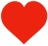 МБУДО БГО «Белоярская ДМШ»Уткина Ирина Михайловна,8(34377) 2-13-43Федько Елена Яковлевна8 902 255802411– 12 ноября 
2023 г.Открытый областной вокальный конкурс «Кантилена»ГБПОУ СО «АКИ»Григорьева Наталья Валерьевна,8-908-922-52-14;Шамшеева Светлана Григорьевна,8-950-199-45-9825 ноября 2023Открытый территориальный конкурс пианистов «Юный виртуоз» имени Р.А. ТищенкоГАУДО СО «Тавдинская ДМШ им П.Е.Тричева»Шу Ольга Владимировна+7 (34360) 5-35-44, muzch_tavda@mail.ru 02 декабря  2023Областной конкурс солистов и ансамблей народных инструментов «Мы вместе»ГБУДО СО 
«Буланашская ДШИ»Затепякин Егор Анатольевич8(34363)5-50-44Капанина Светлана Андреевна 8904169150116 декабря 2023V Открытый областной конкурс исполнителей на народных инструментах «Свистуха»МБУДО «СДМШ»Брызгалов Максим АркадьевичБутакова Елена Юрьевна8(34373)6460016 декабря 2023II Областной конкурс юных пианистов«Ритмы современности»ГБУДО СО «Режевская ДШИ»Тарабаев Сергей Петрович, Алферьева Анна Валерьевна(34364)3310426 янввря2024III Областной заочный конкурс исполнителей на клавишном синтезаторе для обучающихся ДШИ 
и ДМШГБУДО СО «Малышевская ДШИ»Суковых Ксения Николаевна, тел. 8(34365)5-38-40, 8950560682003 февраля 2023 г.Областной конкурс хореографического творчества «Давайте танцевать»ГБУДО СО 
«Буланашская ДШИ»Затепякин Егор Анатольевич8(34363)5-50-44Капанина Светлана Андреевна 8904169150116 февраля 2024IVОбластной фестиваль-конкурс исполнителей произведений композиторов Урала,  «Уральская рябинушка»ГБУДОСО «Слободо-Туринская ДШИ»Теплякова Ольга Владимировна,8-902-445-92-3415-18 февраля 2024IV Всероссийский конкурс исполнителей на  духовых и ударных  инструментах им М.М.БорисоваГБПОУ СО «АКИ»Григорьева Наталья Валерьевна,8-908-922-52-14;Шамшеева Светлана Григорьевна,8-950-199-45-9817-18 февраля2024VI Открытый областной конкурс юных исполнителей на народных инструментах «Коробейники»ГБУДО СО «Режевская ДШИ»Тарабаев Сергей Петрович, Алферьева Анна Валерьевна(34364)3310421 февраля 2024Областной конкурс вокального мастерства «Высокая нота»ГБУДО СО 
«Буланашская ДШИ»Затепякин Егор Анатольевич8(34363)5-50-44Капанина Светлана Андреевна 8904169150129 февраля 2024г.I Областной конкурс-фестиваль ансамблей для обучающихся и преподавателей ДШИ и ДМШ«Дарите музыку друг другу»ГБУДО СО «Малышевская ДШИ»Суковых Ксения Николаевна, тел. 8(34365)5-38-40, 8950560682016 марта 2024II Открытый региональный фестиваль-конкурс детского творчества «Широка страна моя родная»МАУ ДО 
«Ирбитская районная ДШИ»Цебинога Оксана Николаевна,8(34355) 4-42-4520 марта 2023Областной конкурс «Абитуриент»ГБПОУ СО «Буланашская ДШИ»Григорьева Наталья Валерьевна,8-908-922-52-14;Капанина Светлана Андреевна25 марта 2024II Областной конкурс театрального творчества «Гримасики» (для воспитанников ДУ, учащихся ДШИ, театральных коллективов художественной самодеятельности)ГБУДО СО «Малышевская ДШИ»Суковых Ксения Николаевна, тел. 8(34365)5-38-40, 8950560682029 марта 2024Областной конкурс юных исполнителей на фортепиано «Миниатюра в музыке»ГБУДО СО 
«Буланашская ДШИ»Затепякин Егор Анатольевич8(34363)5-50-44Капанина Светлана Андреевна 8904169150130 марта 2024IV Открытый Областной конкурс учащихся хореографических отделений ДШИ и ДХорШ «Наследие»ГБУДО СО «Режевская ДШИ»Тарабаев Сергей Петрович, Алферьева Анна Валерьевна(34364)3310401 апреля 2024III Открытый областной детско - юношеского и взрослого творчества Конкурс «Весенний хоровод»МБУДО БГО «Белоярская ДМШ»Уткина Ирина Михайловна,8(34377) 2-13-43Федько Елена Яковлевна8 902 255802410 апреля 2024Областной конкурс «Абитуриент»ГБПОУ СО «АКИ»Григорьева Наталья Валерьевна,8-908-922-52-14;12-13 апреля 2024I Областной патриотический конкурс«Мы внуки твои, ПОБЕДА! Тебе играем, поем»МБУ ДО «ДШИ»г. БогдановичБондарева Ирина Владимировна +7912600317519 апреля 2024 г.V Областной фестиваль-конкурс вокальных ансамблей «Весенние голоса»ГБУДОСО «Слободо-Туринская ДШИ»Теплякова Ольга Владимировна,8-902-445-92-3427 апреля 2024V Открытый областной фестиваль-конкурс детских, юношеских, молодежных и взрослых вокальных ансамблей и хоровых коллективов «Поющая весна Победы»МБУДО «СДМШ»Брызгалов Максим АркадьевичБутакова Елена Юрьевна8(34373)6460001 июня 2024V Открытый Областной фестиваль-конкурс ансамблевой музыки «Моя музыкальная семья»МБУ ДО ГО Заречный «ДМШ»Набиева Надежда Александровна, 8(3477)3177812 июня 2024Областной фестиваль оркестров народных инструментов «Народные гуляния»ГБУДО СО 
«Буланашская ДШИ»Затепякин Егор Анатольевич8(34363)5-50-44Капанина Светлана Андреевна 89041691501№ДатаНазвание мероприятия (полное)Место проведенияОтветственные127 сентября 2023 г.Совет директоров ДШИ Асбестовского ТМО«Итоги деятельности 2022/2023года. Планы 2023/2024 года, перспективы сотрудничества и основные задачи взаимодействия»ГБПОУ СО «АКИ»Григорьева Наталья Валерьевна,8-908-922-52-14;Шамшеева Светлана Григорьевна8-950-199-45-98210 апреля 2024Совет работодателей Асбестовского ТМО«Вопросы организации практики студентов колледжа в рамках реализации ФГОС СПО и участие работодателя в формировании молодого специалиста»ГБПОУ СО «АКИ»Григорьева Наталья Валерьевна,8-908-922-52-14;Шамшеева Светлана Григорьевна8-950-199-45-98№ДатаНазвание мероприятия (полное)Место проведенияОтветственные117 января 2024Открытый академический концерт студентов III  курса исполнительских отделений колледжа с участием работодателейГБПОУ СО «АКИ»Чикурова Марина СергеевнаЗаместитель директора по УР ГБПОУ СО «АКИ»27 февраля 2024Открытый академический концерт студентов II  курса исполнительских отделений колледжа с участием работодателейГБПОУ СО «АКИ»Чикурова Марина СергеевнаЗаместитель директора по УР ГБПОУ СО «АКИ»313 марта 2024Открытый академический концерт студентов I  курса исполнительских отделений колледжа с участием работодателейГБПОУ СО «АКИ»Чикурова Марина СергеевнаЗаместитель директора по УР ГБПОУ СО «АКИ»410 апреля 2024Открытый академический концерт студентов IV  курса исполнительских отделений колледжа с участием работодателейГБПОУ СО «АКИ»Чикурова Марина СергеевнаЗаместитель директора по УР ГБПОУ СО «АКИ»524 апреля 2024Конкурс«Молодой преподаватель»ГБПОУ СО «АКИ»Чикурова Марина СергеевнаЗаместитель директора по УР ГБПОУ СО «АКИ»614 мая 2024Концерт-экзамен по хоровой практике студентов специальности Хоровое дирижированиеГБПОУ СО «АКИ»Чикурова Марина СергеевнаЗаместитель директора по УР ГБПОУ СО «АКИ»715 мая  2024Концерт-экзамен по дирижерской практике студентов специальности Инструментальное исполнительство (Народные инструменты).ГБПОУ СО «АКИ»Чикурова Марина СергеевнаЗаместитель директора по УР ГБПОУ СО «АКИ»817 мая  2024Концерт-экзамен по дирижерской практике студентов специальности Инструментальное исполнительство (Оркестровые духовые и ударные инструменты).ГБПОУ СО «АКИ»Чикурова Марина СергеевнаЗаместитель директора по УР ГБПОУ СО «АКИ»№ДатаНазвание мероприятияМесто 
проведенияОтветственные119 сентября 2023Концерт «Благодарность педагогу»ГБПОУ СО «АКИ»Козырева Елена Викторовна230 сентября 2023Открытая деловая игра для преподавателей Асбестовского ТМО «Жизнь в творчестве»ГБПОУ СО «АКИ»Исакова Ольга Николаевна31 ноября (сб)Педагогическая конференция для руководителей, преподавателей ДШИ и СПО «Деятельность учреждений дополнительного образования в условиях современного мира»ГБПОУ СО «АКИ»Григорьева Наталья ВалерьевнаТюкавкина Людмила Григорьевна430 ноября 2023Конкурс для преподавателей «Искусство педагога»ГБПОУ СО «АКИ»Григорьева Наталья Валерьевна526 апреля 2024Праздничный концерт.«30-летие в профессии.Наставничество, как искусство»ГБУДОСО «Слободо-Туринская ДШИ»Теплякова Ольга Владимировна6ЕжемесячноПодкаст «Педагогом быть...»ГБПОУ СО «АКИ»Тюкавкина Людмила Григорьевна